Stafetes skrējiena „Lāpa - 2017” nolikumsMērķis: Noskaidrot ātrāko stafetes komandu. Skrējiens veltīts LLU mācībspēka Edvīna Feldmaņa piemiņai, kurš 1971. gada 17. novembrī noorganizēja pirmo „Lāpas” skrējienu.Vieta un laiks: Skrējiens notiks 2017. gada 8. novembrī. Starts pulksten 18:00 Jelgavas pils pagalmā.Organizatori: Pasākumu organizē LLU Sporta centrs.Dalībnieki: Skrējienā piedalās viena komanda no katras LLU fakultātes. Komandas sastāvā: 2 sievietes un 3 vīrieši.Pieteikšanās: Katra fakultāte izveido savu stafetes izlasi, kuras sastāvā startēs trīs vīrieši un divas sievietes. Katras fakultātes komandas sastāva izveidošanu studenti nosaka, sazinoties ar savas fakultātes sporta kuratoriem, kuri pēc tam galīgo komandas sastāva pieteikumu (fakultātes nosaukums, sportistu vārdi, uzvārdi un studiju kurss) nosūta uz e-pasta adresi: mlindenbaums@inbox.lv līdz 2017. gada 7. novembrim (ieskaitot).Rakstot uz šo e-pasta adresi, studenti saņems atbildes arī uz sev interesējošiem jautājumiem (piemēram, lai vajadzības gadījumā noskaidrotu savas fakultātes sporta kuratora kontaktinformāciju).Noteikumi: Stafetes skrējienā katrs dalībnieks, turot rokā ieslēgtu gaismas lukturīti, veic vienu apli, ievērojot ar lentēm un konusiem iezīmēto distanci. Skrējēju starta secība: vīrietis – sieviete – vīrietis – sieviete – vīrietis. Iezīmētajā stafetes maiņas koridorā, nākamajam dalībniekam jānodod „stafetes lukturītis”. Komanda startē vienādu krāsu krekliņos. Stafetes skrējiena distance sākas un noslēdzas Jelgavas pils pagalma vidū un veido apli ap Jelgavas pils Rietumu spārnu. Lai mazinātu drūzmēšanos trases līkumos, komandas tiks sadalītas divos skrējienos. Skrējiena sastāvs tiks noteikts, vadoties pēc iepriekšējā gada sacensību rezultātiem. Vietu secība tiks noteikta pēc hronometros fiksētā laika, pēc tam, kad trasē norīkotie tiesneši būs iesnieguši informāciju vai visas komandas ievērojušas sacensību noteikumus (piemēram, trases īsināšana). Ja kādai no komandām tiek fiksēta distances īsināšana, noteikumus pārkāpušo komandu diskvalificē.Apbalvošana: Uzreiz pēc sacensību otrā skrējiena finiša, apbalvotas tiks trīs ātrākās stafetes komandas, saņemot balvas no LLU Sporta centra.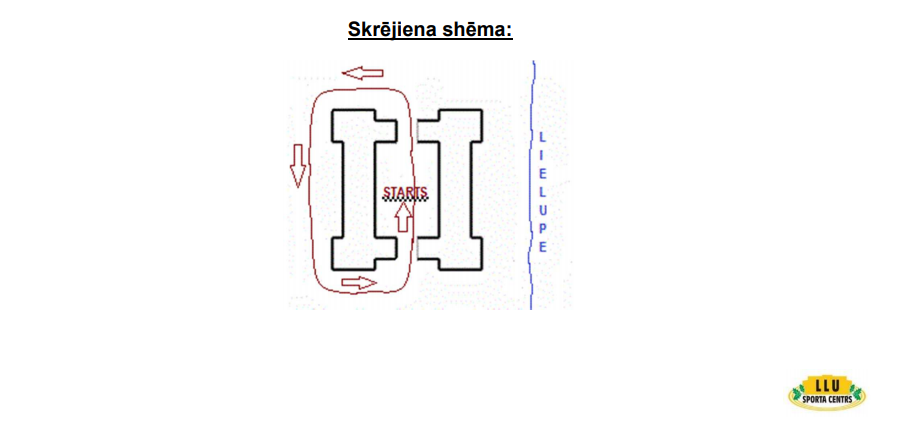 